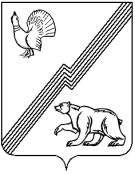 АДМИНИСТРАЦИЯ ГОРОДА ЮГОРСКАХанты-Мансийского автономного округа – Югры ПОСТАНОВЛЕНИЕот  02 октября 2017 года                                                                                                              № 2359Об установлении тарифов на услуги муниципального бюджетного учреждения дополнительного образования«Детско-юношеский центр «Прометей»В соответствии с Федеральным законом от 29.12.2012 № 273-ФЗ «Об образовании в Российской Федерации», приказом Департамента образования и молодежной политики Ханты-Мансийского автономного округа - Югры от 04.08.2016 № 1224 «Об утверждении Правил персонифицированного финансирования дополнительного образования детей в Ханты-Мансийском автономном округе-Югре», решением Думы города Югорска от 26.05.2009 № 51 «О Положении о порядке принятия решений об установлении тарифов на услуги муниципальных предприятий и учреждений на территории города Югорска», приказом начальника Управления образования администрации города Югорска от 19.09.2017 № 589 «Об утверждении значения общих параметров, используемых для определения нормативной стоимости образовательных программ (модулей), реализуемых в рамках персонифицированного финансирования дополнительного образования», Уставом муниципального бюджетного учреждения дополнительного образования «Детско-юношеский центр «Прометей»: Установить тарифы на услуги муниципального бюджетного учреждения дополнительного образования «Детско-юношеский центр «Прометей» (приложение).Опубликовать постановление в официальном печатном издании города Югорска и разместить на официальном сайте органов местного самоуправления города Югорска.Настоящее постановление вступает в силу после его официального опубликования.Контроль за выполнением постановления возложить на директора муниципального бюджетного учреждения дополнительного образования «Детско-юношеский центр «Прометей» Н.А. Антонову.Исполняющий обязанностиглавы города Югорска                                                                                                       С.Д. ГолинПриложениек постановлениюадминистрации города Югорскаот  02 октября 2017 года № 2359Тарифына услуги муниципального бюджетного учреждения дополнительного образования «Детско-юношеский центр «Прометей»№Наименование дополнительной общеразвивающей программыНаименование дополнительной общеразвивающей программыНаименование дополнительной общеразвивающей программыКраткая аннотацияУровень программыУровень программыКоличество человек в группеВозраст детей(лет)Количество часов по программеКол-во учащихсяКол-во группСтоимость программы с сайта ПФДОСтоимость программы 1222344567891011Художественная направленностьХудожественная направленностьХудожественная направленностьХудожественная направленностьХудожественная направленностьХудожественная направленностьХудожественная направленностьХудожественная направленностьХудожественная направленностьХудожественная направленностьХудожественная направленностьХудожественная направленностьХудожественная направленностьХудожественная направленность1«Народный, эстрадный, классический танец»«Народный, эстрадный, классический танец»Основы хореографииОсновы хореографииСтартовый уровеньСтартовый уровень10-12 чел6-810210/12119167191671«Народный, эстрадный, классический танец»«Народный, эстрадный, классический танец»Основы хореографииОсновы хореографии1 модуль1 модуль40526252621«Народный, эстрадный, классический танец»«Народный, эстрадный, классический танец»Основы хореографииОсновы хореографии2 модуль2 модуль20375837581«Народный, эстрадный, классический танец»«Народный, эстрадный, классический танец»Основы хореографииОсновы хореографии3 модуль3 модуль32451045101«Народный, эстрадный, классический танец»«Народный, эстрадный, классический танец»Основы хореографииОсновы хореографии4 модуль4 модуль22338233821«Народный, эстрадный, классический танец»«Народный, эстрадный, классический танец»Основы хореографииОсновы хореографии5 модуль5 модуль22225522552«Народный, эстрадный, классический танец»«Народный, эстрадный, классический танец»Основы хореографииОсновы хореографииБазовый уровеньБазовый уровень10-12 чел6-813610/12125 55525 5552«Народный, эстрадный, классический танец»«Народный, эстрадный, классический танец»Основы хореографииОсновы хореографии1 модуль1 модуль407 5167 5162«Народный, эстрадный, классический танец»«Народный, эстрадный, классический танец»Основы хореографииОсновы хореографии2 модуль2 модуль203 7583 7582«Народный, эстрадный, классический танец»«Народный, эстрадный, классический танец»Основы хореографииОсновы хореографии3 модуль3 модуль326 0136 0132«Народный, эстрадный, классический танец»«Народный, эстрадный, классический танец»Основы хореографииОсновы хореографии4 модуль4 модуль224 1344 1342«Народный, эстрадный, классический танец»«Народный, эстрадный, классический танец»Основы хореографииОсновы хореографии5 модуль5 модуль224 1344 1343«Народный, эстрадный, классический танец»«Народный, эстрадный, классический танец»Основы хореографииОсновы хореографииПродвинутый уровеньПродвинутый уровень12 – 16 чел9-1117012/16125 09925 0993«Народный, эстрадный, классический танец»«Народный, эстрадный, классический танец»Основы хореографииОсновы хореографии1 модуль1 модуль405 9065 9063«Народный, эстрадный, классический танец»«Народный, эстрадный, классический танец»Основы хореографииОсновы хореографии2 модуль2 модуль20 2 953 2 9533«Народный, эстрадный, классический танец»«Народный, эстрадный, классический танец»Основы хореографииОсновы хореографии3 модуль3 модуль507 3827 3823«Народный, эстрадный, классический танец»«Народный, эстрадный, классический танец»Основы хореографииОсновы хореографии4 модуль4 модуль304 4294 4293«Народный, эстрадный, классический танец»«Народный, эстрадный, классический танец»Основы хореографииОсновы хореографии5 модуль5 модуль304 4294 4294«Народный, эстрадный, классический танец»«Народный, эстрадный, классический танец»Основы хореографииОсновы хореографииМастераМастера12 – 16 чел12-1418412/16127 16727 1674«Народный, эстрадный, классический танец»«Народный, эстрадный, классический танец»Основы хореографииОсновы хореографии1 модуль1 модуль487 0877 0874«Народный, эстрадный, классический танец»«Народный, эстрадный, классический танец»Основы хореографииОсновы хореографии2 модуль2 модуль385 6115 6114«Народный, эстрадный, классический танец»«Народный, эстрадный, классический танец»Основы хореографииОсновы хореографии3 модуль3 модуль588 5638 5634«Народный, эстрадный, классический танец»«Народный, эстрадный, классический танец»Основы хореографииОсновы хореографии4 модуль4 модуль405 9065 90612233445678910115«Эстрадное пение»«Эстрадное пение»Эстрадное пениеЭстрадное пениеБазовый уровеньБазовый уровень8-10чел5-15688/10131236233245«Эстрадное пение»«Эстрадное пение»Эстрадное пениеЭстрадное пение1 модуль1 модуль3415618116625«Эстрадное пение»«Эстрадное пение»Эстрадное пениеЭстрадное пение2 модуль2 модуль3415618116626«Концертная деятельность»«Концертная деятельность»Эстрадное пениеЭстрадное пениеСтартовый уровеньСтартовый уровень8-10чел8-161368/10131 232233246«Концертная деятельность»«Концертная деятельность»Эстрадное пениеЭстрадное пение1 модуль1 модуль6815 618116626«Концертная деятельность»«Концертная деятельность»Эстрадное пениеЭстрадное пение2 модуль2 модуль6815 618116627«Ты в танце»«Ты в танце»Классический и эстрадный танецКлассический и эстрадный танецБазовый уровеньБазовый уровень8-16чел13-161708/16129284292847«Ты в танце»«Ты в танце»Классический и эстрадный танецКлассический и эстрадный танец1 модуль1 модуль30258425847«Ты в танце»«Ты в танце»Классический и эстрадный танецКлассический и эстрадный танец2 модуль2 модуль7012058120587«Ты в танце»«Ты в танце»Классический и эстрадный танецКлассический и эстрадный танец3 модуль3 модуль7014642146428«Танцевальное творчество»«Танцевальное творчество»Классический и эстрадный танецКлассический и эстрадный танецБазовый уровеньБазовый уровень12 -16чел6-717012/16120080200808«Танцевальное творчество»«Танцевальное творчество»Классический и эстрадный танецКлассический и эстрадный танец1 модуль1 модуль46472547258«Танцевальное творчество»«Танцевальное творчество»Классический и эстрадный танецКлассический и эстрадный танец2 модуль2 модуль72531553158«Танцевальное творчество»«Танцевальное творчество»Классический и эстрадный танецКлассический и эстрадный танец3 модуль3 модуль5710040100409«Танцевальное творчество»«Танцевальное творчество»Классический и эстрадный танецКлассический и эстрадный танецПродвинутый  уровеньПродвинутый  уровень12 -16чел8-1013612/16120 08020 0809«Танцевальное творчество»«Танцевальное творчество»Классический и эстрадный танецКлассический и эстрадный танец1 модуль1 модуль345 3155 3159«Танцевальное творчество»«Танцевальное творчество»Классический и эстрадный танецКлассический и эстрадный танец2 модуль2 модуль344 7254 7259«Танцевальное творчество»«Танцевальное творчество»Классический и эстрадный танецКлассический и эстрадный танец3 модуль3 модуль6810 04010 04010«Ладушки» (знакомство с народным искусством)«Ладушки» (знакомство с народным искусством)Русский фольклорРусский фольклор1 модуль1 модуль6-12 чел6-111366/12131 2352600011«Ладушки» (календарные обряды и жанры обрядового фольклора)«Ладушки» (календарные обряды и жанры обрядового фольклора)Русский фольклорРусский фольклор1 модуль1 модуль6-12  чел7-141366/12133 1412985212«Ритмика»«Ритмика»Основы пластики и хореографииОсновы пластики и хореографииБазовый уровеньБазовый уровень20 – 26 чел5 - 6 10220/2617908790812«Ритмика»«Ритмика»Основы пластики и хореографииОсновы пластики и хореографии1 модуль1 модуль282 5162 51612«Ритмика»«Ритмика»Основы пластики и хореографииОсновы пластики и хореографии2 модуль2 модуль181 6181 61812«Ритмика»«Ритмика»Основы пластики и хореографииОсновы пластики и хореографии3 модуль3 модуль221977197712«Ритмика»«Ритмика»Основы пластики и хореографииОсновы пластики и хореографии4 модуль4 модуль201797179713«Вокальное искусство»«Вокальное искусство»Вокально-хоровое искусствоВокально-хоровое искусство1 модуль1 модуль8-12 чел10 - 1413616/242281122811214«Художественное чтение»«Художественное чтение»Конферанс, актёрское мастерствоКонферанс, актёрское мастерствоБазовый уровеньБазовый уровень8 – 15 чел8 -1117016/302305563055614«Художественное чтение»«Художественное чтение»Конферанс, актёрское мастерствоКонферанс, актёрское мастерство1 модуль1 модуль488628862814«Художественное чтение»«Художественное чтение»Конферанс, актёрское мастерствоКонферанс, актёрское мастерство2 модуль2 модуль305392539214«Художественное чтение»«Художественное чтение»Конферанс, актёрское мастерствоКонферанс, актёрское мастерство3 модуль3 модуль386830683014«Художественное чтение»«Художественное чтение»Конферанс, актёрское мастерствоКонферанс, актёрское мастерство4 модуль4 модуль244314431414«Художественное чтение»«Художественное чтение»Конферанс, актёрское мастерствоКонферанс, актёрское мастерство5 модуль5 модуль3053925392122334456789101115«Основы хореографии и современного танца»«Основы хореографии и современного танца»Современный танец:джаз-модернСовременный танец:джаз-модернСтартовый уровеньСтартовый уровень15-205-710215/201120481204815«Основы хореографии и современного танца»«Основы хореографии и современного танца»Современный танец:джаз-модернСовременный танец:джаз-модерн1модуль1модуль40120481204816«Основы хореографии и современного танца»«Основы хореографии и современного танца»Современный танец:джаз-модернСовременный танец:джаз-модернБазовый уровеньБазовый уровень106401064016«Основы хореографии и современного танца»«Основы хореографии и современного танца»Современный танец:джаз-модернСовременный танец:джаз-модерн1 модуль1 модуль285 3205 32016«Основы хореографии и современного танца»«Основы хореографии и современного танца»Современный танец:джаз-модернСовременный танец:джаз-модерн2  модуль2  модуль285 3205 32017«Детский танец»«Детский танец»Основы хореографииОсновы хореографииСтартовый уровеньСтартовый уровень12-165-610212/161150611506117«Детский танец»«Детский танец»Основы хореографииОсновы хореографии1 модуль1 модуль3839383917«Детский танец»«Детский танец»Основы хореографииОсновы хореографии2 модуль2 модуль2215221517«Детский танец»«Детский танец»Основы хореографииОсновы хореографии3 модуль3 модуль2658265817«Детский танец»«Детский танец»Основы хореографииОсновы хореографии4 модуль4 модуль4282428217«Детский танец»«Детский танец»Основы хореографииОсновы хореографии5 модуль5 модуль20672067Естественнонаучная направленностьЕстественнонаучная направленностьЕстественнонаучная направленностьЕстественнонаучная направленностьЕстественнонаучная направленностьЕстественнонаучная направленностьЕстественнонаучная направленностьЕстественнонаучная направленностьЕстественнонаучная направленностьЕстественнонаучная направленностьЕстественнонаучная направленностьЕстественнонаучная направленностьЕстественнонаучная направленностьЕстественнонаучная направленность2  модуль285 3205 49018«Ребятам о зверятах»«Ребятам о зверятах»Изучение животных родного краяИзучение животных родного краяБазовый уровеньБазовый уровень10 - 12 чел6-106840/48413 27813 27818«Ребятам о зверятах»«Ребятам о зверятах»Изучение животных родного краяИзучение животных родного края1 модуль1 модуль183 5153 51518«Ребятам о зверятах»«Ребятам о зверятах»Изучение животных родного краяИзучение животных родного края2 модуль2 модуль224 2964 29618«Ребятам о зверятах»«Ребятам о зверятах»Изучение животных родного краяИзучение животных родного края3 модуль3 модуль81 5621 56218«Ребятам о зверятах»«Ребятам о зверятах»Изучение животных родного краяИзучение животных родного края4 модуль4 модуль203 9053 90519«Юные исследователи природы»«Юные исследователи природы»Изучение окружающего мира родного краяИзучение окружающего мира родного краяБазовый уровеньБазовый уровень8 -10чел10-1313616/20232 45530 00019«Юные исследователи природы»«Юные исследователи природы»Изучение окружающего мира родного краяИзучение окружающего мира родного края1 модуль1 модуль563 10213 30019«Юные исследователи природы»«Юные исследователи природы»Изучение окружающего мира родного краяИзучение окружающего мира родного края2 модуль2 модуль3820 2858 25019«Юные исследователи природы»«Юные исследователи природы»Изучение окружающего мира родного краяИзучение окружающего мира родного края3 модуль3 модуль429 0688 450КванториумКванториумКванториумКванториумКванториумКванториумКванториумКванториумКванториумКванториумКванториумКванториумКванториумКванториум20«Робототехника»«Робототехника»Конструирование и программирова-ние автоматизирован-ных системКонструирование и программирова-ние автоматизирован-ных системСтартовый  уровеньСтартовый  уровень6 – 10чел6-76824/40418 43418 43421Робототехника (проектная  деятельность)Робототехника (проектная  деятельность)Конструирование и программирова-ние автоматизирован-ных системКонструирование и программирова-ние автоматизирован-ных систем1 модуль1 модуль6-10 чел.6-73424/4049759975922РобототехникаРобототехникаКонструирование и программирова-ние автоматизирован-ных системКонструирование и программирова-ние автоматизирован-ных системБазовый уровеньБазовый уровень10-12 чел8-103440/4847807780723«Робототехника»«Робототехника»Конструирование и программирова-ние автоматизирован-ных системКонструирование и программирова-ние автоматизирован-ных системПродвинутый уровеньПродвинутый уровень10 -12чел11-163440/4847807780724Английский язык в робототехникеАнглийский язык в робототехникеОсновы технического английского языкаОсновы технического английского языкаСтартовый уровеньСтартовый уровень6-15 чел12-173636/9066 7686 76824Английский язык в робототехникеАнглийский язык в робототехникеОсновы технического английского языкаОсновы технического английского языка1 модуль1 модуль183 3843 38424Английский язык в робототехникеАнглийский язык в робототехникеОсновы технического английского языкаОсновы технического английского языка2 модуль2 модуль183 3843 38425«Поколение IT»«Поколение IT»Изучение технологий создания, сохранения, управления и обработки данныхИзучение технологий создания, сохранения, управления и обработки данныхБазовый уровеньБазовый уровень3 -12 чел11-176812/48413 57813 57825«Поколение IT»«Поколение IT»Изучение технологий создания, сохранения, управления и обработки данныхИзучение технологий создания, сохранения, управления и обработки данных1 модуль1 модуль346 7896 78925«Поколение IT»«Поколение IT»Изучение технологий создания, сохранения, управления и обработки данныхИзучение технологий создания, сохранения, управления и обработки данных2 модуль2 модуль346 7896 78926«Поколение IT» (проектная деятельность)«Поколение IT» (проектная деятельность)Изучение технологий создания, сохранения, управления и обработки данныхИзучение технологий создания, сохранения, управления и обработки данных1 модуль1 модуль10-1213-173420/24271887188Техническая направленность Техническая направленность Техническая направленность Техническая направленность Техническая направленность Техническая направленность Техническая направленность Техническая направленность Техническая направленность Техническая направленность Техническая направленность Техническая направленность Техническая направленность Техническая направленность 27«Мастерилка» (В гостях у мультфильма)«Мастерилка» (В гостях у мультфильма)Основы мультипликацииОсновы мультипликацииОсновы мультипликации8 -10 чел7-913616/20233 1913195927«Мастерилка» (В гостях у мультфильма)«Мастерилка» (В гостях у мультфильма)Основы мультипликацииОсновы мультипликацииОсновы мультипликации1 модуль5613 6671175927«Мастерилка» (В гостях у мультфильма)«Мастерилка» (В гостях у мультфильма)Основы мультипликацииОсновы мультипликацииОсновы мультипликации2 модуль389 2749 60027«Мастерилка» (В гостях у мультфильма)«Мастерилка» (В гостях у мультфильма)Основы мультипликацииОсновы мультипликацииОсновы мультипликации3 модуль4210 25010 60028«Мастерилка» (Мультфильм САМИ)«Мастерилка» (Мультфильм САМИ)Основы мультипликацииОсновы мультипликацииОсновы мультипликации8 -10 чел9-1213616/20233 1923195928«Мастерилка» (Мультфильм САМИ)«Мастерилка» (Мультфильм САМИ)Основы мультипликацииОсновы мультипликацииОсновы мультипликации1 модуль327 8101175928«Мастерилка» (Мультфильм САМИ)«Мастерилка» (Мультфильм САМИ)Основы мультипликацииОсновы мультипликацииОсновы мультипликации2 модуль368 7869 60028«Мастерилка» (Мультфильм САМИ)«Мастерилка» (Мультфильм САМИ)Основы мультипликацииОсновы мультипликацииОсновы мультипликации3 модуль6816 59610 60029«Многогранник»«Многогранник»Начальное моделированиеНачальное моделированиеНачальное моделированиеСтартовый уровень8 -10 чел7-111368/10133 1903195929«Многогранник»«Многогранник»Начальное моделированиеНачальное моделированиеНачальное моделирование1 модуль4811 7141175929«Многогранник»«Многогранник»Начальное моделированиеНачальное моделированиеНачальное моделирование2 модуль409 7629 60029«Многогранник»«Многогранник»Начальное моделированиеНачальное моделированиеНачальное моделирование3 модуль4811 71410 600Физкультурно-спортивная направленностьФизкультурно-спортивная направленностьФизкультурно-спортивная направленностьФизкультурно-спортивная направленностьФизкультурно-спортивная направленностьФизкультурно-спортивная направленностьФизкультурно-спортивная направленностьФизкультурно-спортивная направленностьФизкультурно-спортивная направленностьФизкультурно-спортивная направленностьФизкультурно-спортивная направленностьФизкультурно-спортивная направленностьФизкультурно-спортивная направленностьФизкультурно-спортивная направленность30«Шахматы»«Шахматы»Обучение теории и практике шахматной игрыОбучение теории и практике шахматной игрыСтартовый уровеньСтартовый уровень8 - 10 чел7-121368/10131 14131 14130«Шахматы»«Шахматы»Обучение теории и практике шахматной игрыОбучение теории и практике шахматной игры1 модуль1 модуль122 7892 78930«Шахматы»«Шахматы»Обучение теории и практике шахматной игрыОбучение теории и практике шахматной игры2 модуль2 модуль7417 19717 19730«Шахматы»«Шахматы»Обучение теории и практике шахматной игрыОбучение теории и практике шахматной игры3 модуль3 модуль368 3668 36630«Шахматы»«Шахматы»Обучение теории и практике шахматной игрыОбучение теории и практике шахматной игры4 модуль4 модуль122 7892 78931«Шахматы»«Шахматы»Обучение теории и практике шахматной игрыОбучение теории и практике шахматной игрыБазовый уровеньБазовый уровень8 - 10 чел7-141368/10131 60431 60431«Шахматы»«Шахматы»Обучение теории и практике шахматной игрыОбучение теории и практике шахматной игры1 модуль1 модуль4811 15411 15431«Шахматы»«Шахматы»Обучение теории и практике шахматной игрыОбучение теории и практике шахматной игры2 модуль2 модуль7617 66117 66131«Шахматы»«Шахматы»Обучение теории и практике шахматной игрыОбучение теории и практике шахматной игры3 модуль3 модуль122 7892 78932«Шахматы»«Шахматы»Обучение теории и практике шахматной игрыОбучение теории и практике шахматной игрыПродвинутый  уровеньПродвинутый  уровень8 -10 чел8-141368/10131 60531 60532«Шахматы»«Шахматы»Обучение теории и практике шахматной игрыОбучение теории и практике шахматной игры1 модуль1 модуль12428 81628 81632«Шахматы»«Шахматы»Обучение теории и практике шахматной игрыОбучение теории и практике шахматной игры2 модуль2 модуль122 7892 78933Основы рукопашного бояОсновы рукопашного бояОбщая и специальная физическая подготовка (акробатика, армейский рукопашный бой)Общая и специальная физическая подготовка (акробатика, армейский рукопашный бой)Стартовый  уровеньСтартовый  уровень15-20 чел7-913615/201168541685433Основы рукопашного бояОсновы рукопашного бояОбщая и специальная физическая подготовка (акробатика, армейский рукопашный бой)Общая и специальная физическая подготовка (акробатика, армейский рукопашный бой)1 модуль1 модуль688127812733Основы рукопашного бояОсновы рукопашного бояОбщая и специальная физическая подготовка (акробатика, армейский рукопашный бой)Общая и специальная физическая подготовка (акробатика, армейский рукопашный бой)2 модуль2 модуль485737573733Основы рукопашного бояОсновы рукопашного бояОбщая и специальная физическая подготовка (акробатика, армейский рукопашный бой)Общая и специальная физическая подготовка (акробатика, армейский рукопашный бой)3 модуль3 модуль202390239034Основы рукопашного бояОсновы рукопашного бояОбщая и специальная физическая подготовка (акробатика, армейский рукопашный бой)Общая и специальная физическая подготовка (акробатика, армейский рукопашный бой)Продвинутый  уровеньПродвинутый  уровень6 -15 чел13-1614812/30227 0902620734Основы рукопашного бояОсновы рукопашного бояОбщая и специальная физическая подготовка (акробатика, армейский рукопашный бой)Общая и специальная физическая подготовка (акробатика, армейский рукопашный бой)1 модуль1 модуль6013 54512 66234Основы рукопашного бояОсновы рукопашного бояОбщая и специальная физическая подготовка (акробатика, армейский рукопашный бой)Общая и специальная физическая подготовка (акробатика, армейский рукопашный бой)2 модуль2 модуль449 5619 12534Основы рукопашного бояОсновы рукопашного бояОбщая и специальная физическая подготовка (акробатика, армейский рукопашный бой)Общая и специальная физическая подготовка (акробатика, армейский рукопашный бой)3 модуль3 модуль4439849 125Социально-педагогическая направленностьСоциально-педагогическая направленностьСоциально-педагогическая направленностьСоциально-педагогическая направленностьСоциально-педагогическая направленностьСоциально-педагогическая направленностьСоциально-педагогическая направленностьСоциально-педагогическая направленностьСоциально-педагогическая направленностьСоциально-педагогическая направленностьСоциально-педагогическая направленностьСоциально-педагогическая направленностьСоциально-педагогическая направленностьСоциально-педагогическая направленность35«Умка»Раннее развитие творческих способностей детей: вокал, ритмика, английский язык, элементарные математические понятия, ручной трудРаннее развитие творческих способностей детей: вокал, ритмика, английский язык, элементарные математические понятия, ручной трудРаннее развитие творческих способностей детей: вокал, ритмика, английский язык, элементарные математические понятия, ручной трудСтартовый уровеньСтартовый уровень12 – 15 чел5 - 62042315813158136«Умка»Раннее развитие творческих способностей детей: вокал, ритмика, английский язык, элементарные математические понятия, ручной трудРаннее развитие творческих способностей детей: вокал, ритмика, английский язык, элементарные математические понятия, ручной трудРаннее развитие творческих способностей детей: вокал, ритмика, английский язык, элементарные математические понятия, ручной трудБазовый уровеньБазовый уровень12 – 15 чел6 - 72041315813158137В мире английского языкаИзучение основ английского грамматики и лексики младшими школьникамиИзучение основ английского грамматики и лексики младшими школьникамиИзучение основ английского грамматики и лексики младшими школьникамиСтартовый уровеньСтартовый уровень10 – 15 чел7 – 9 13610/151227382273837В мире английского языкаИзучение основ английского грамматики и лексики младшими школьникамиИзучение основ английского грамматики и лексики младшими школьникамиИзучение основ английского грамматики и лексики младшими школьниками1 модуль1 модуль38113691136937В мире английского языкаИзучение основ английского грамматики и лексики младшими школьникамиИзучение основ английского грамматики и лексики младшими школьникамиИзучение основ английского грамматики и лексики младшими школьниками2 модуль2 модуль42113691136937В мире английского языкаИзучение основ английского грамматики и лексики младшими школьникамиИзучение основ английского грамматики и лексики младшими школьникамиИзучение основ английского грамматики и лексики младшими школьникамиБазовый уровеньБазовый уровень10 – 15 чел9 - 1113620/30223 45523 50037В мире английского языкаИзучение основ английского грамматики и лексики младшими школьникамиИзучение основ английского грамматики и лексики младшими школьникамиИзучение основ английского грамматики и лексики младшими школьниками1 модуль1 модуль427 2447 25037В мире английского языкаИзучение основ английского грамматики и лексики младшими школьникамиИзучение основ английского грамматики и лексики младшими школьникамиИзучение основ английского грамматики и лексики младшими школьниками2 модуль2 модуль467 9337 94137В мире английского языкаИзучение основ английского грамматики и лексики младшими школьникамиИзучение основ английского грамматики и лексики младшими школьникамиИзучение основ английского грамматики и лексики младшими школьниками3 модуль3 модуль488 2788 30938Путешествие в ВеликобританиюИзучение основ английского грамматики и лексикиИзучение основ английского грамматики и лексикиИзучение основ английского грамматики и лексики10-12 человек11-1413630/364258402584038Путешествие в ВеликобританиюИзучение основ английского грамматики и лексикиИзучение основ английского грамматики и лексикиИзучение основ английского грамматики и лексики1 модуль1 модуль7600760038Путешествие в ВеликобританиюИзучение основ английского грамматики и лексикиИзучение основ английского грамматики и лексикиИзучение основ английского грамматики и лексики2 модуль2 модуль7600760038Путешествие в ВеликобританиюИзучение основ английского грамматики и лексикиИзучение основ английского грамматики и лексикиИзучение основ английского грамматики и лексики3 модуль3 модуль5320532038Путешествие в ВеликобританиюИзучение основ английского грамматики и лексикиИзучение основ английского грамматики и лексикиИзучение основ английского грамматики и лексики4 модуль4 модуль53205320